Enzymes and Energy Quiz Study Guide 		                                                                                                            Pre-AP Biology 2013Please fill in the blanks: An enzyme is usually a(n) 				 that 				the rate of 			     BIOMOLECULE			  INCREASES/DECREASESchemical reactions by lowering the 				. 			                        TYPE OF ENERGYDefine reactant and product. Using the space below, show the general formula for a chemical reaction, using these 2 terms. Differentiate between an endergonic and exergonic reaction. Use the Venn diagram below to do so.   ENDERGONIC							EXERGONICWrite down the formula for photosynthesis: 							Circle the reactants and underline the products. Is this reaction ENDERGONIC or EXERGONIC? Circle one. Write down the formula for cellular respiration: 						Circle the reactants and underline the products. Is this reaction ENDERGONIC or EXERGONIC? Circle one.List 5 factors that can stop or slow down enzyme activity in living cells. List 2 ways that enzyme activity may be increased in living cells. If the substrate concentration within a cell is doubled, what will happen to individual enzyme speed (rate of products produced by the enzyme) over time? Define activation energy:What is a catalyst?Explain how activation energy relates to enzyme activity. (i. e., what do enzymes do to this activation energy?)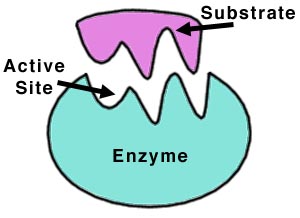 Define active site and label it on the diagram to the right.  In addition,  label the substrate and enzyme. Define substrate: How can heat denature an enzyme? List 2 additional factors that may denature enzymes. Fill in the table below, summarizing the classroom demonstrations we have completed thus far:Explain why Jello made with fresh pineapple is soupy but Jello made with canned pineapple is solid. Diagram a molecule of ATP below. Circle the location(s) of energy storage within the molecule. How is the stored potential energy within this                                                                                               molecule released?What is the purpose of ATP?What three letters do enzymes typically END with? (suffix) 			Study the graph below and answer the following questions. 			   Talleyase			RobertsaseProvide an acceptable TITLE for this graph: At what temperature does Talleyase work best?    				At what temperature does Robertsase work best? 				Which enzyme functions over the longest range of temperatures: Which enzyme achieves the highest rate of chemical reaction: Circle the temperature at which both enzymes work the best:      80    100    120    140    160   200Circle the temperature at which NEITHER enzyme would work:	80    100    120    140    160   200Label the graphs below as endergonic or exergonic. 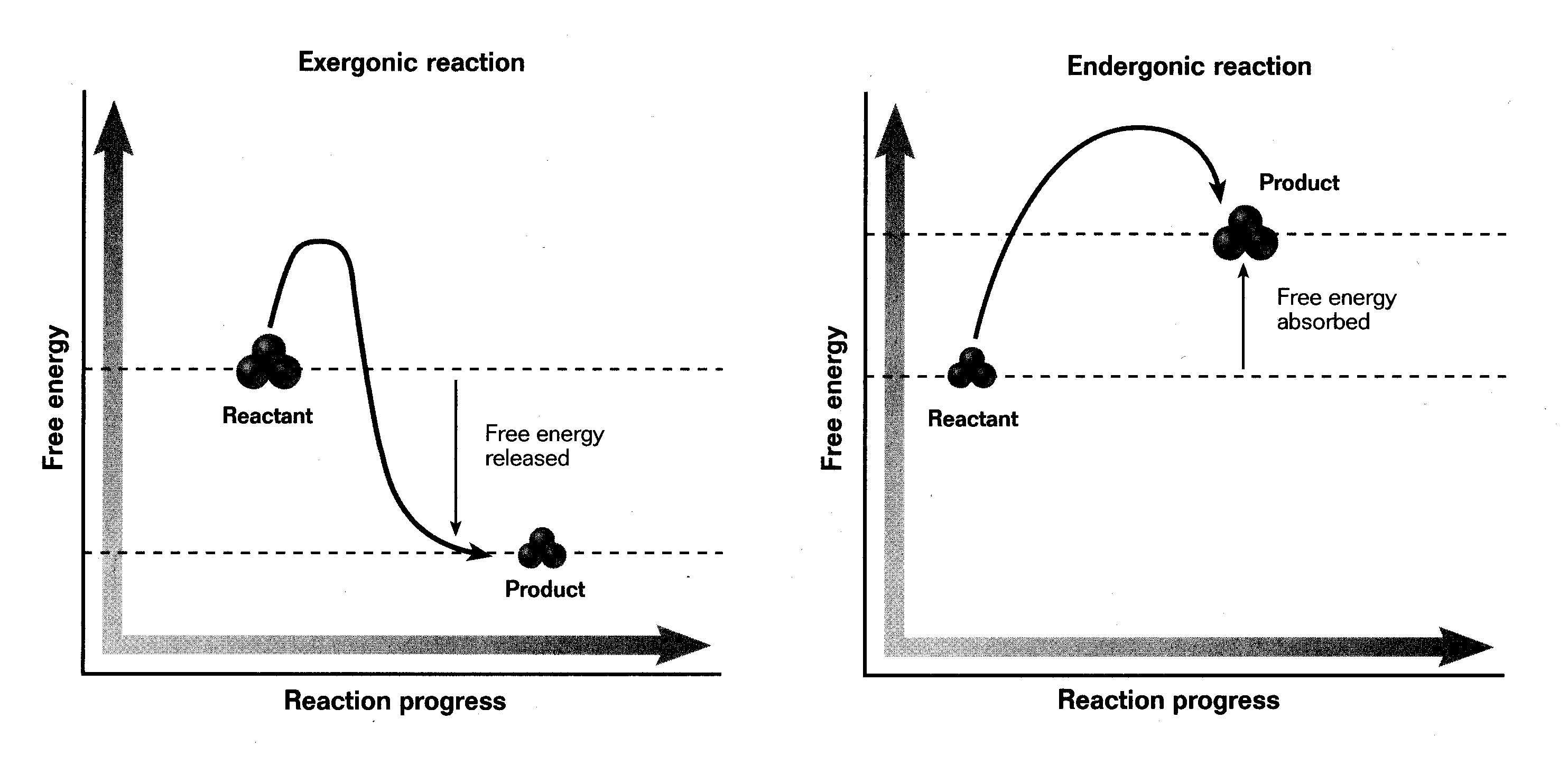 Material studied/demo doneSubstrateEnzymeCells that contain the enzymeJello soupgelitanase/proteaseStomach thisEgg white protein